Vodné dielo MŠ Hamburg 25/610. 12. 2022výsledkyAhojte,po menšej pauze som si dovolil opäť prevziať žezlo a zorganizoval som Hamburg na vodnom diele Žilina.Posielam výsledky:maratón1.  Ondrej Ďurec 	1980 	Žilina -			3:50:35
2.  Martin Petreje 	1991	 Dolné Naštice		3:50:56
3.  Ján Kubirita 		1970 	Žilina -			4:59:32
4.  Eva Seidlová 	1948 	AK Tlmače-		4:59:57
5.  Alexander Simon 	1947 	DS Žilina -		5:23:52
6.  Radoslav Stranianek	1974 	Žilina -			5:33:13
polmaratón7.   Michal Töröttö 	1989 	Utekáči-		1:54:23
8.   Liliana Hausnerová 	1977 	BK Méta-		1:54:24
9.   Samuel Balcár 	1990 	Utekáči-		1:54:24
10. Emil Janáčik 	1967 	Schaeffler KNM-	1:54:26
11. Štefan Sliviak 	1984 	Žilina -			2:12:31

iné12.  Pavla Rosinčinová 	1977 	Žilina-			1:23:21(14km)
13.  Miroslav Ščibran 	1977 	ŠKP Čadca -		1:32:03(10km)
14.  Peter Čuraj 	1979 	Žilina			40:18(7 km)
15.  Milan Šmárik 	1962 	Žilina			43:50(7 km)
Štart:7:00 (Sliviak,Simon 6:00)
Teplota:+4 až+12 stupňov
Počasie: zrána chladno, polooblačno, sem tam slnko, bezvetrie
Trať: na vodnom diele Žilina suchá
Štart		:8:00 ( Simon,Seidlová,Kubirita,Stranianek,Sliviak 7:00)
Teplota:+ 	2 po celý deň
Počasie:	Po nočnom daždi chladno,miestami vietor, zamračené
Trať na Vodnom diele suchá, miestami menšie kaluže

Ďakujem všetkým za účasť a gratulujem k prvému maratónu Radovi Straniankovi.Verím, že sa opäť stretneme tradične 1.1. o 11 , aby sme privítali nový rok.Prajem všetkým ešte v starom roku všetko dobré a krásne prežitie vianočných sviatkov..S pozdravom Miro Ščibran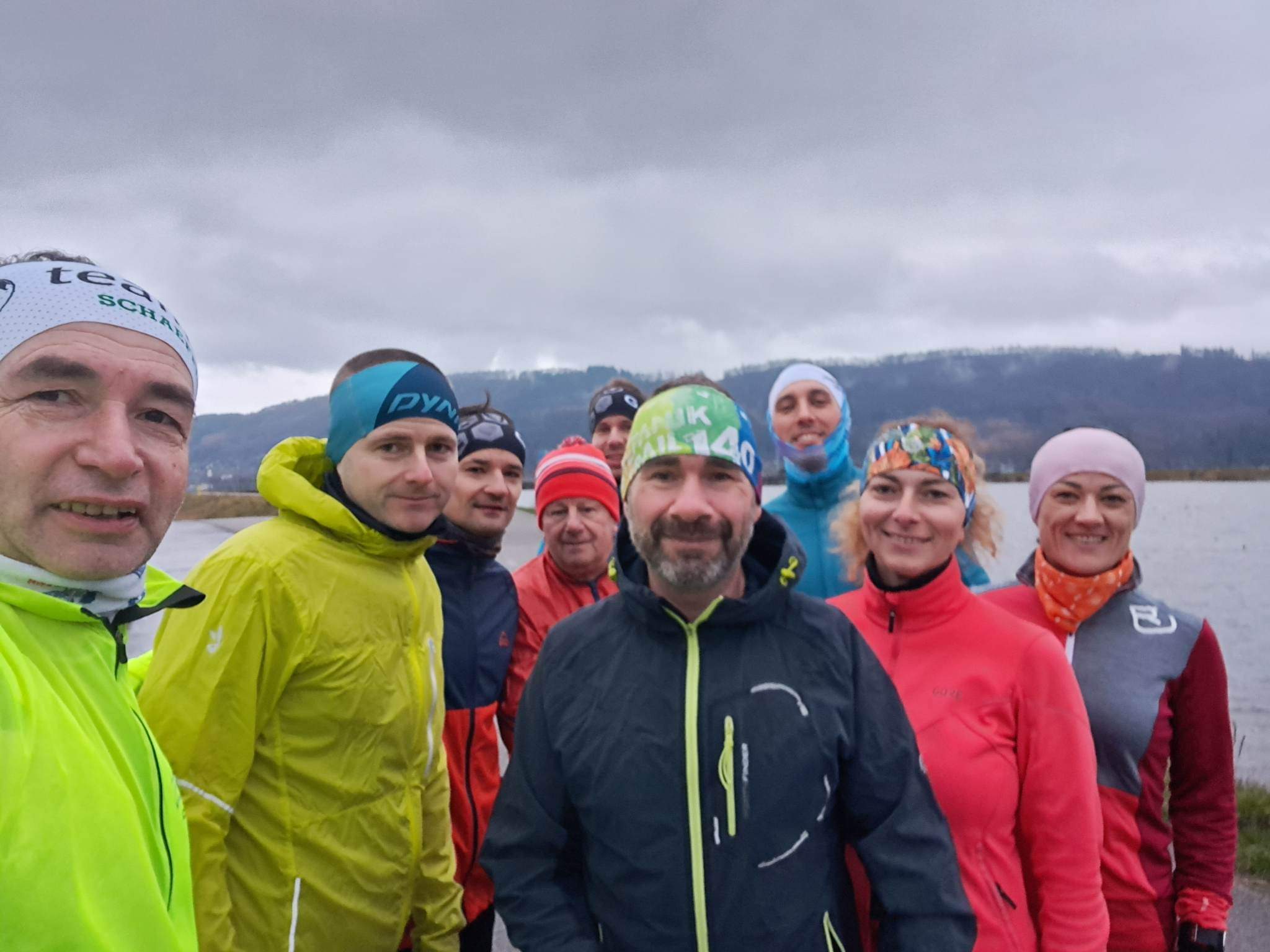 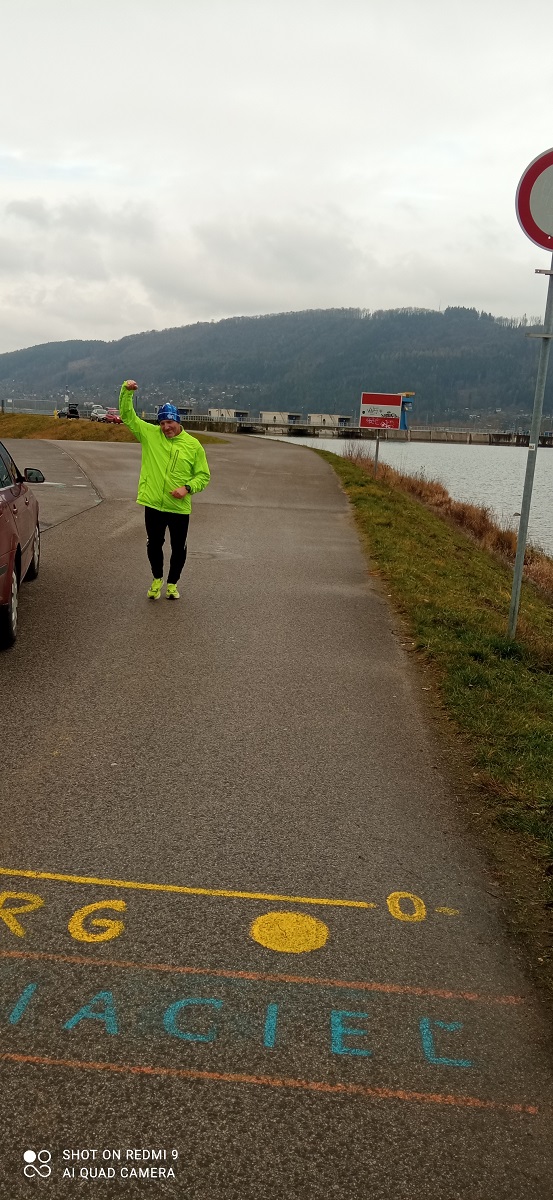 